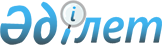 О предоставлении земельных участков Кургальджинскому государственному природному заповедникуПостановление Правительства Республики Казахстан от 15 июня 1999 года № 767

      В целях сохранения ценных видов флоры и фауны Кургальджинского государственного природного заповедника и в соответствии с Указом Президента Республики Казахстан, имеющим силу Закона, от 22 декабря 1995 года № 2717 U952717_ "О земле" (Ведомости Верховного Совета Республики Казахстан, 1995 г., № 24, ст. 159) Правительство Республики Казахстан постановляет: 

      1. Предоставить в постоянное землепользование Кургальджинскому государственному природному заповеднику земельные участки общей площадью 15192 га из состава земель:     специального земельного фонда Коргалжынского района Акмолинской области 13045 га, в том числе сенокосов 88 га, пастбищ 12633 га и прочихземель 324 га;     Амангельдинского сельского округа Коргалжынского района Акмолинской области 2147 га, в том числе пастбищ 2138 га и прочих земель 9 га.     2. Настоящее постановление вступает в силу со дня подписания.     Премьер-Министр     Республики Казахстан             (Специалист: Кушенова Д.)            
					© 2012. РГП на ПХВ «Институт законодательства и правовой информации Республики Казахстан» Министерства юстиции Республики Казахстан
				